LAMPIRANa. Foto Spesimen Setelah Dioksidasi Dalam Lingkungan Na2SO4  (a)					              (b)            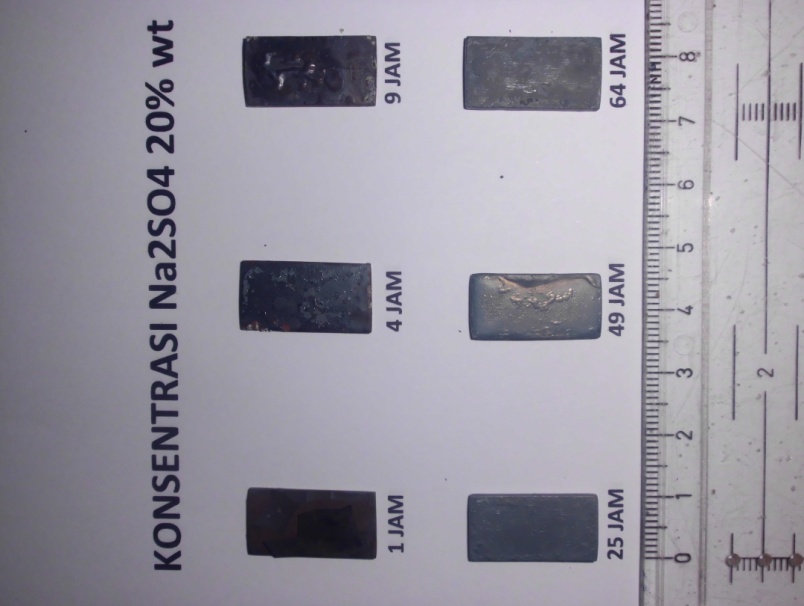 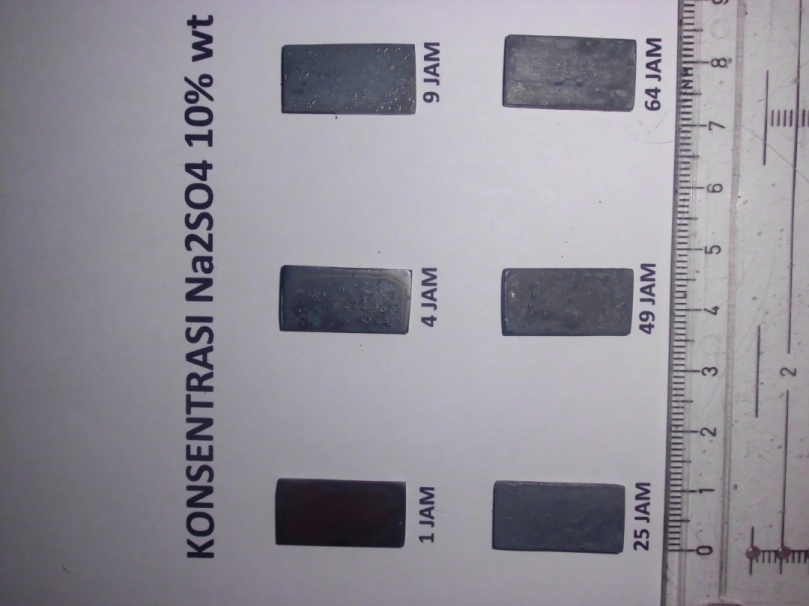 			   (c)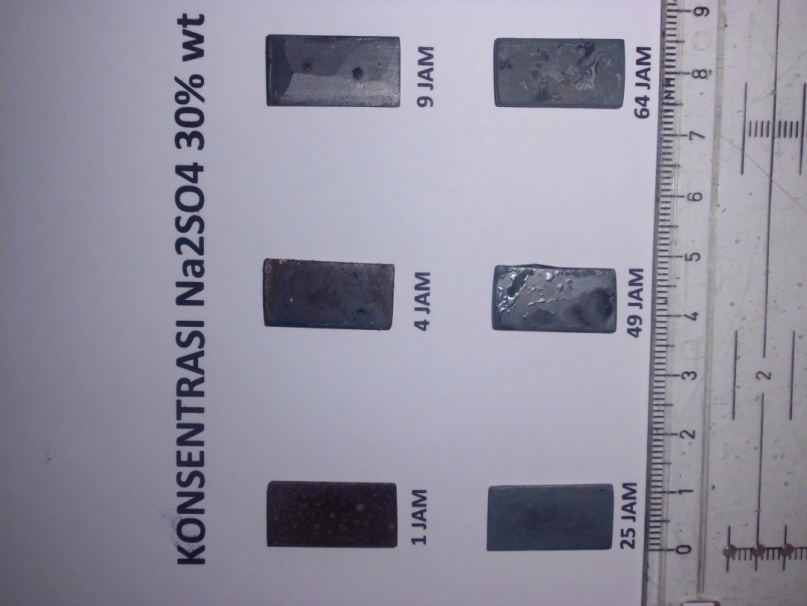      Spesimen yang dioksidasi dalam (a) 10%, (b) 20%, (c) 30% Na2SO4b. Foto Proses Pembuatan Alat, Spesimen, dan Pengujian Oksidasi-Korosi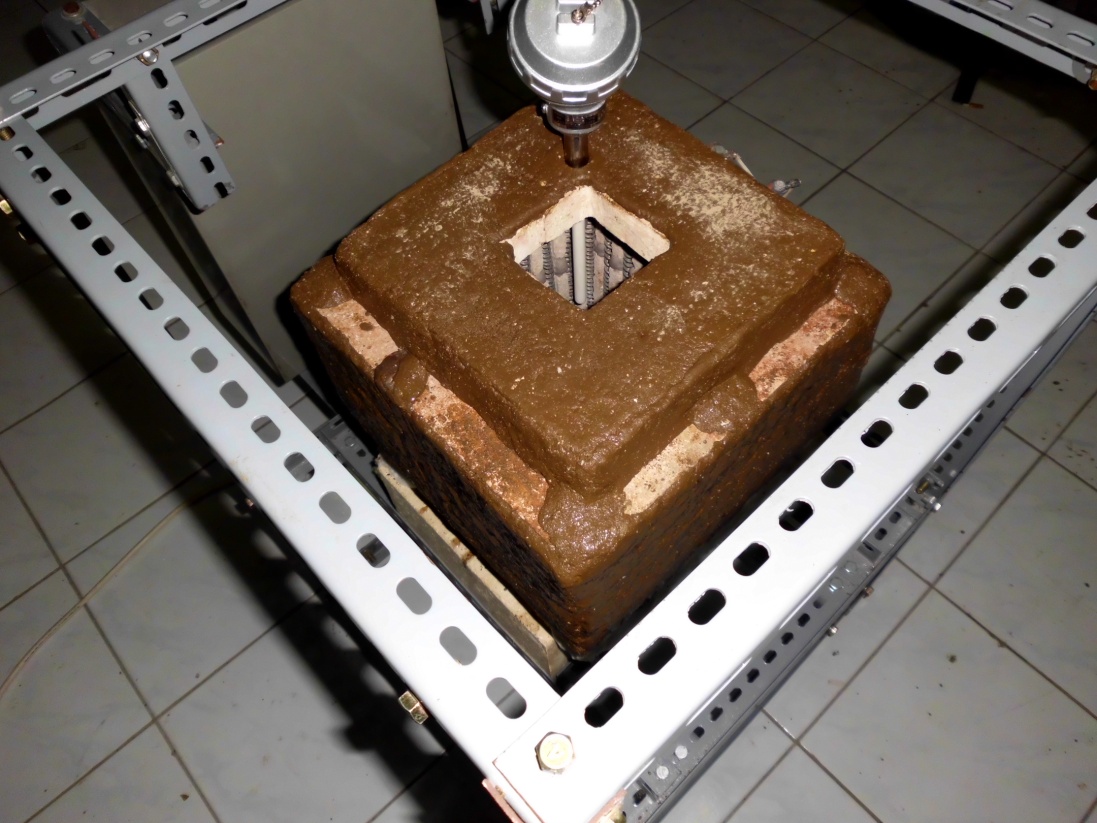 Furnace dari batu tahan api (fire brick)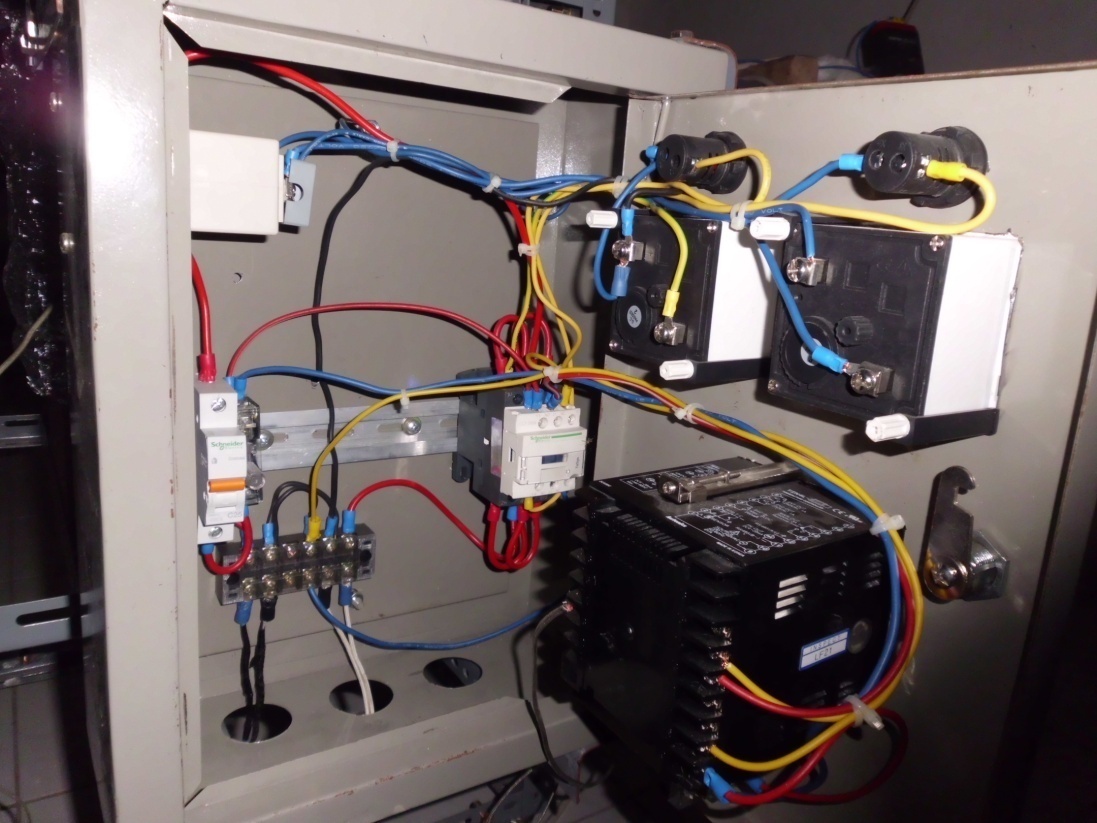 Komponen dalam control panel box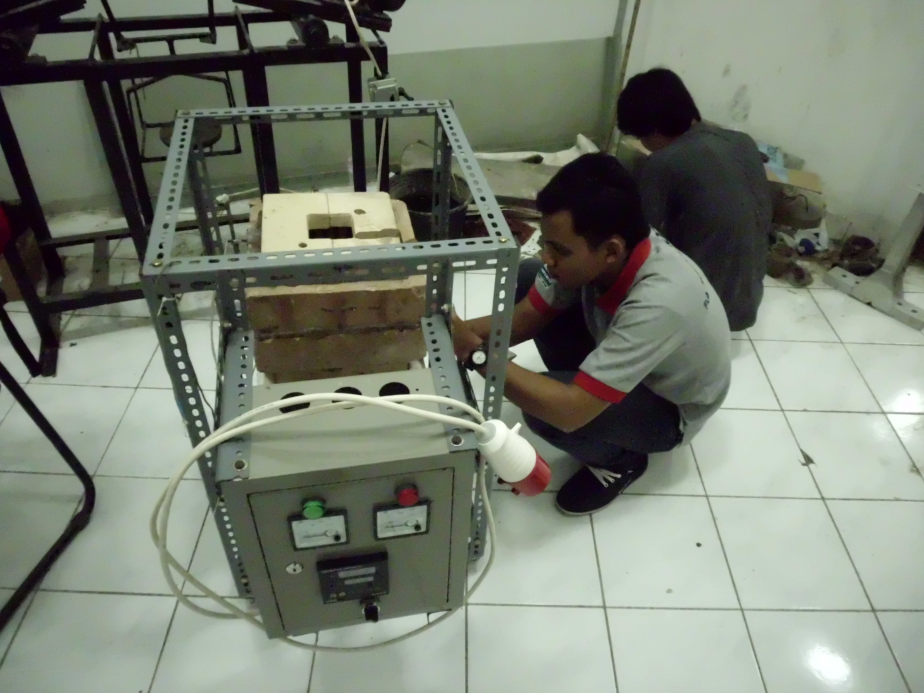 Proses perakitan furnace dengan control panel box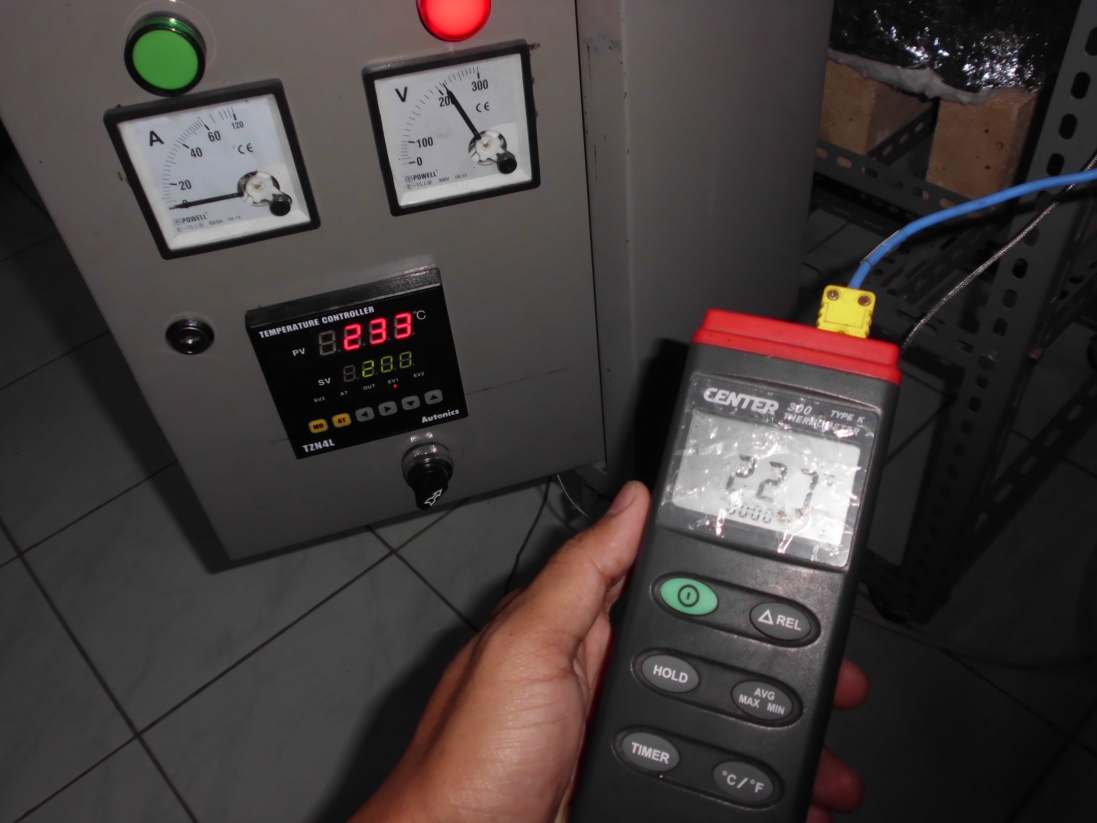 Proses kalibrasi temperatur dalam furnace dengan microcontroller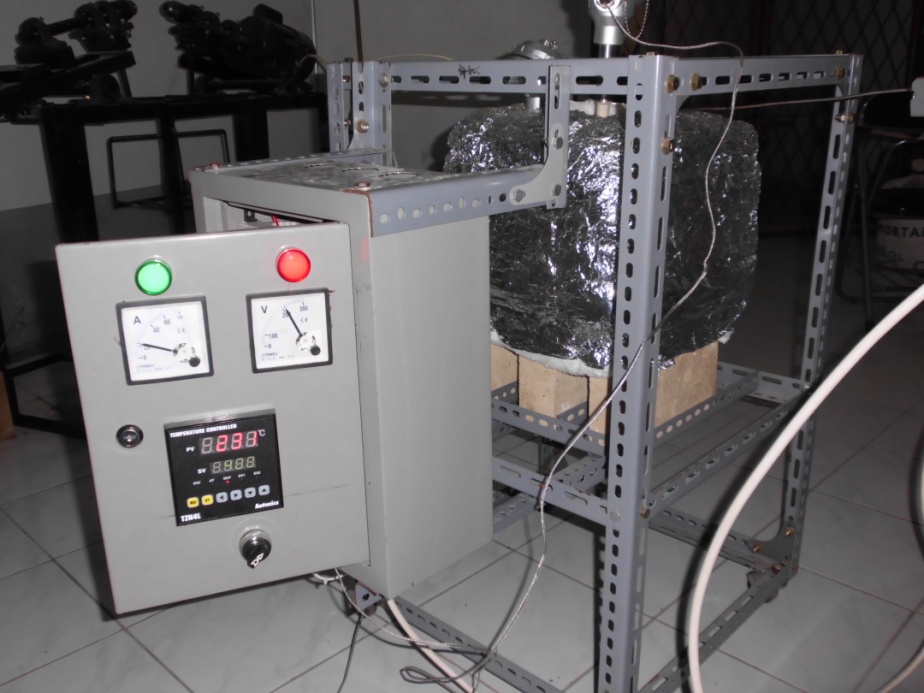 Furnace pemanas elektrik yang digunakan dalam pengujian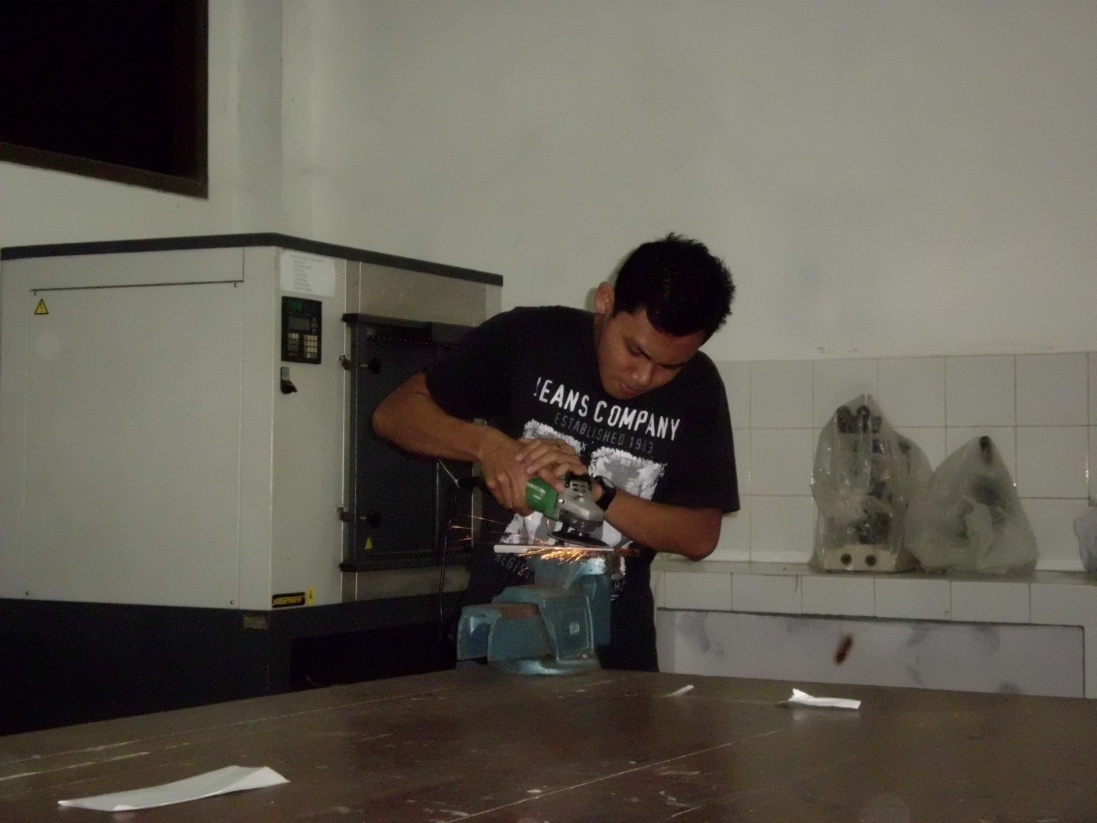 Proses pembuatan spesimen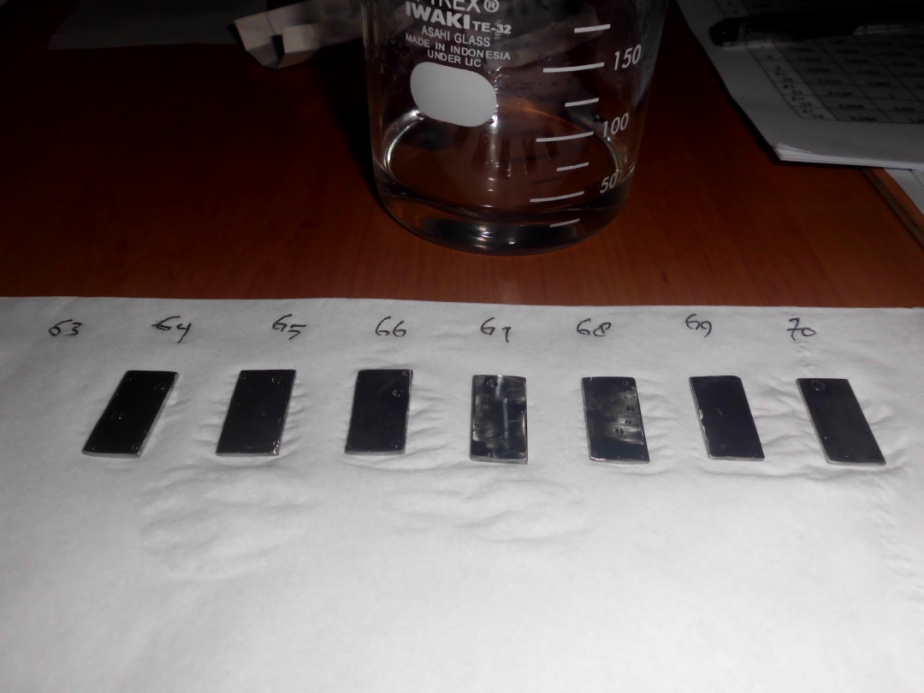 Spesimen yang digunakan utuk pengujian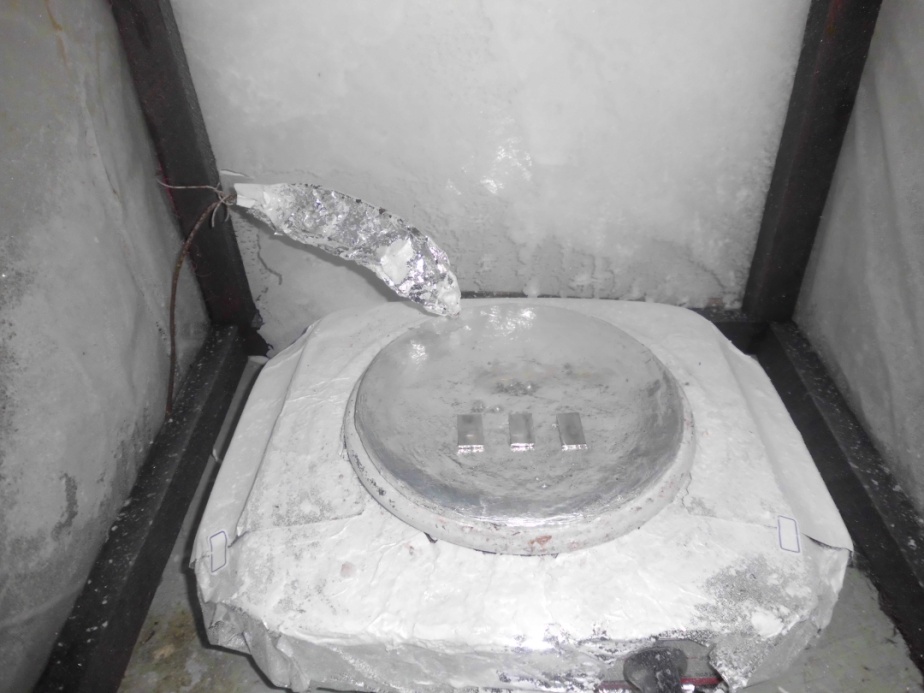 Proses pre coated deposit Na2SO4 di atas hot plate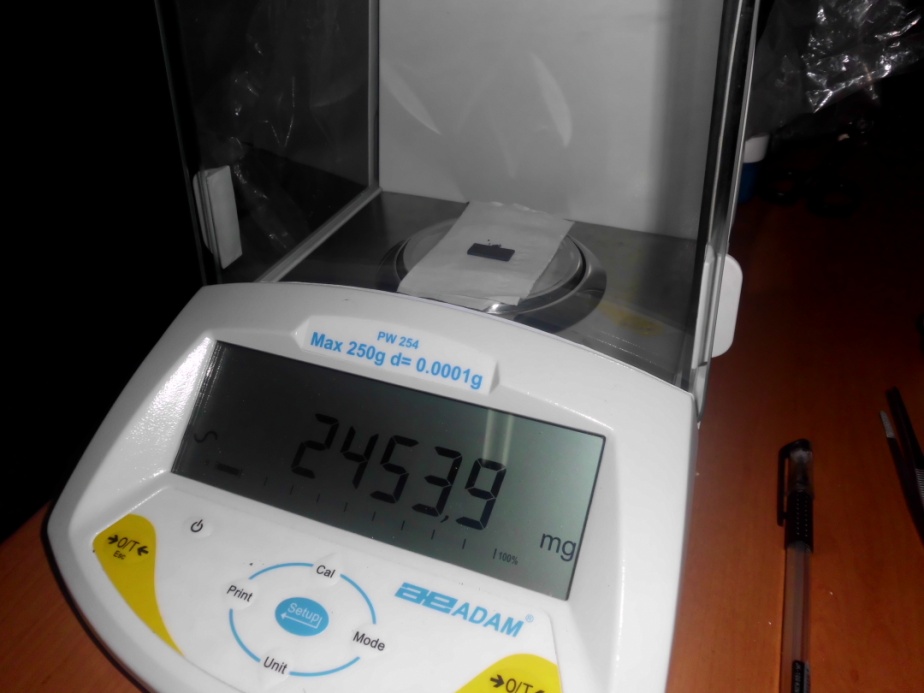 Proses penimbangan/weighing spesimen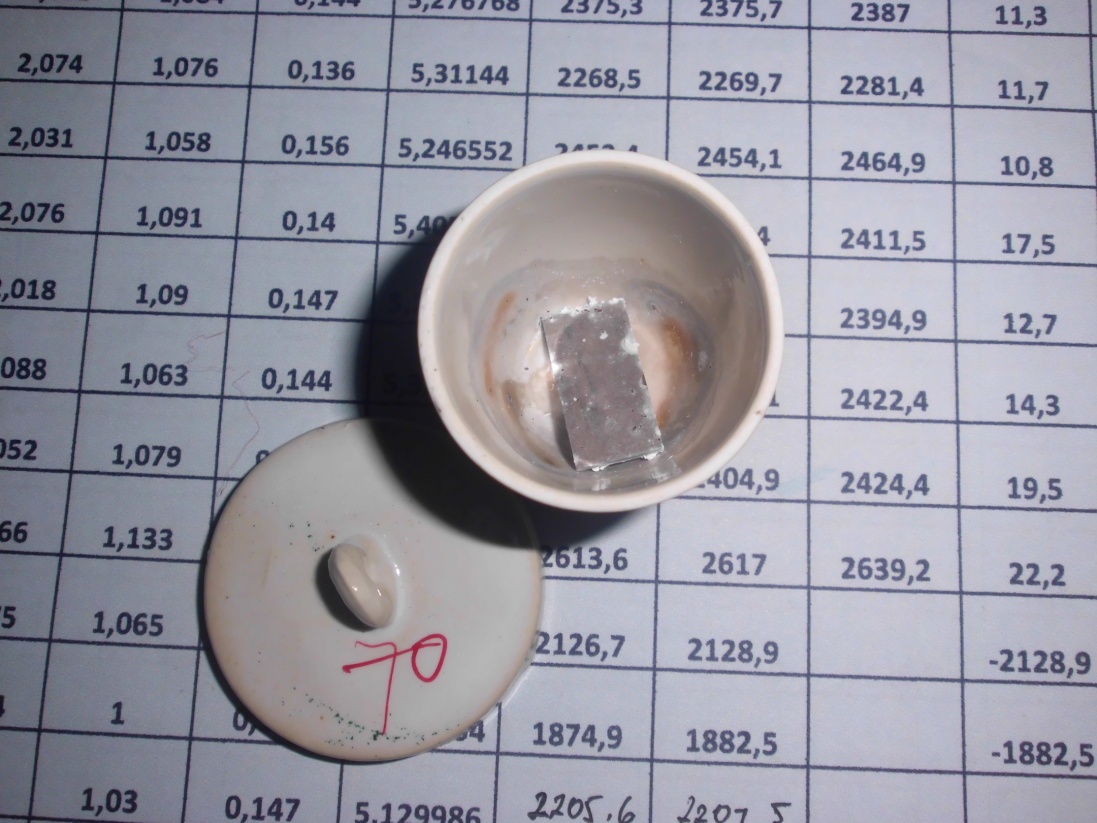 Spesimen yang telah di coated dengan deposit Na2SO4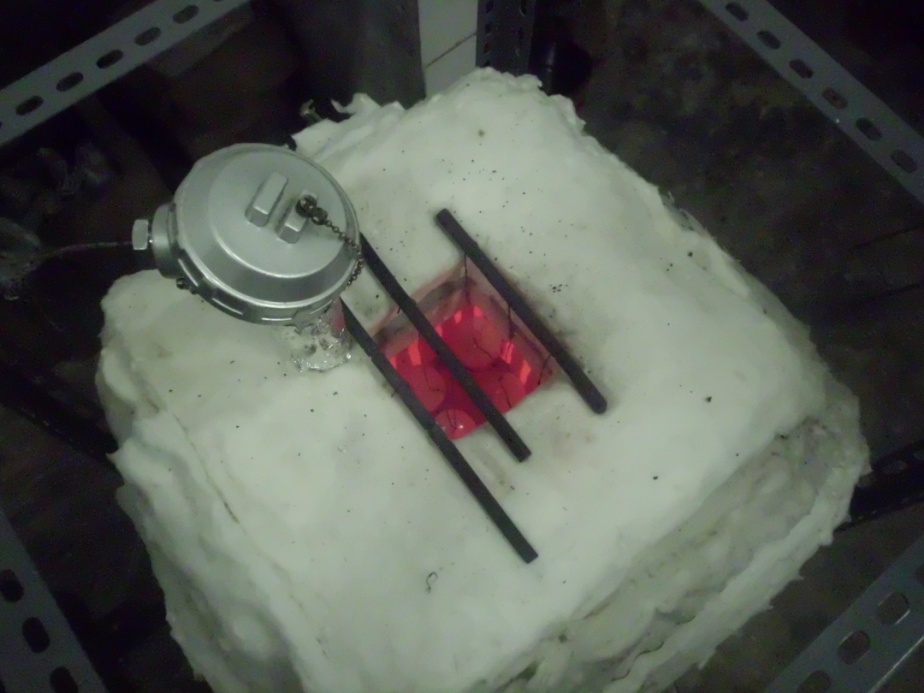 Proses pengujian didalam furnace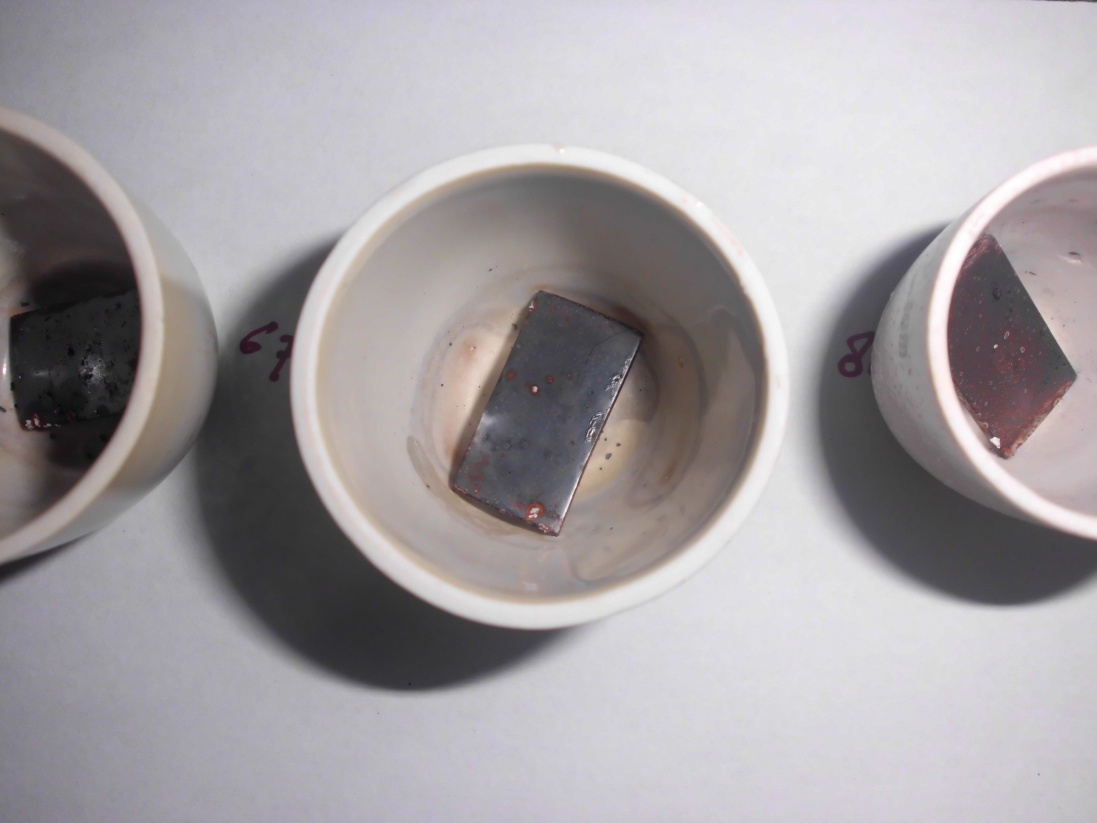 Spesimen setelah pengujian oksidasi-korosi 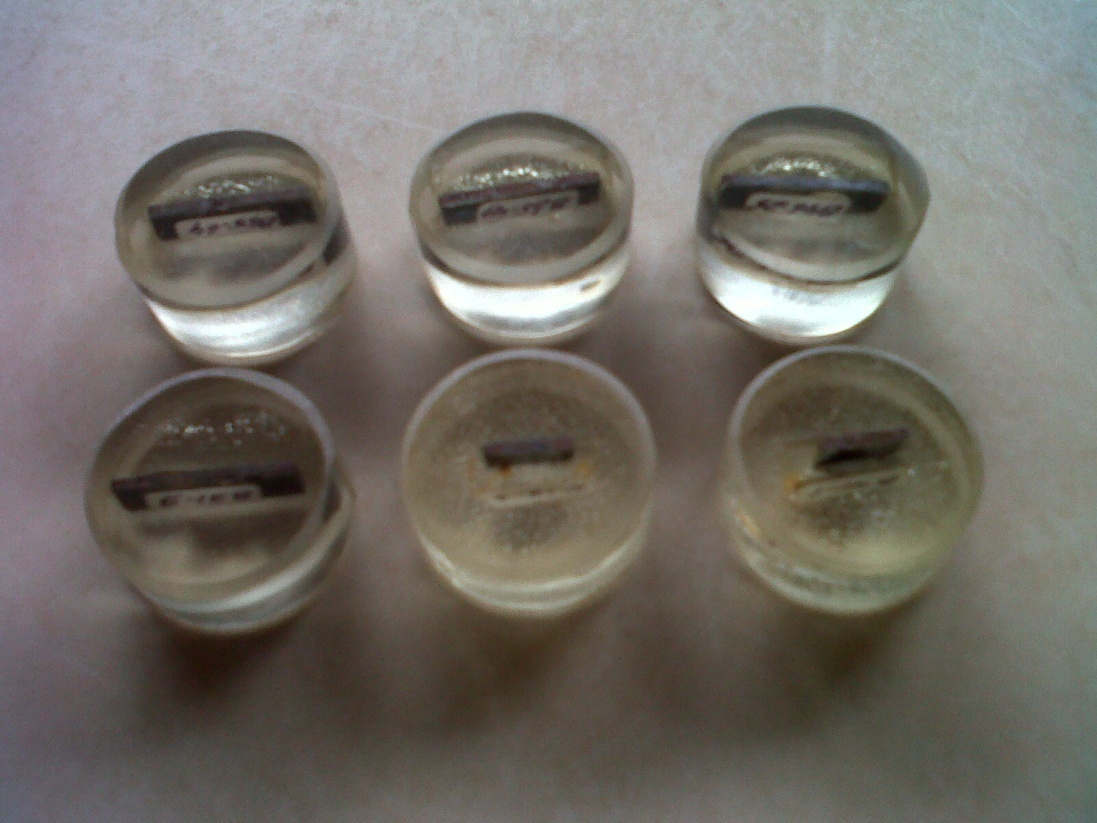 Spesimen yang telah di mounting untuk uji OM (Optical microscope)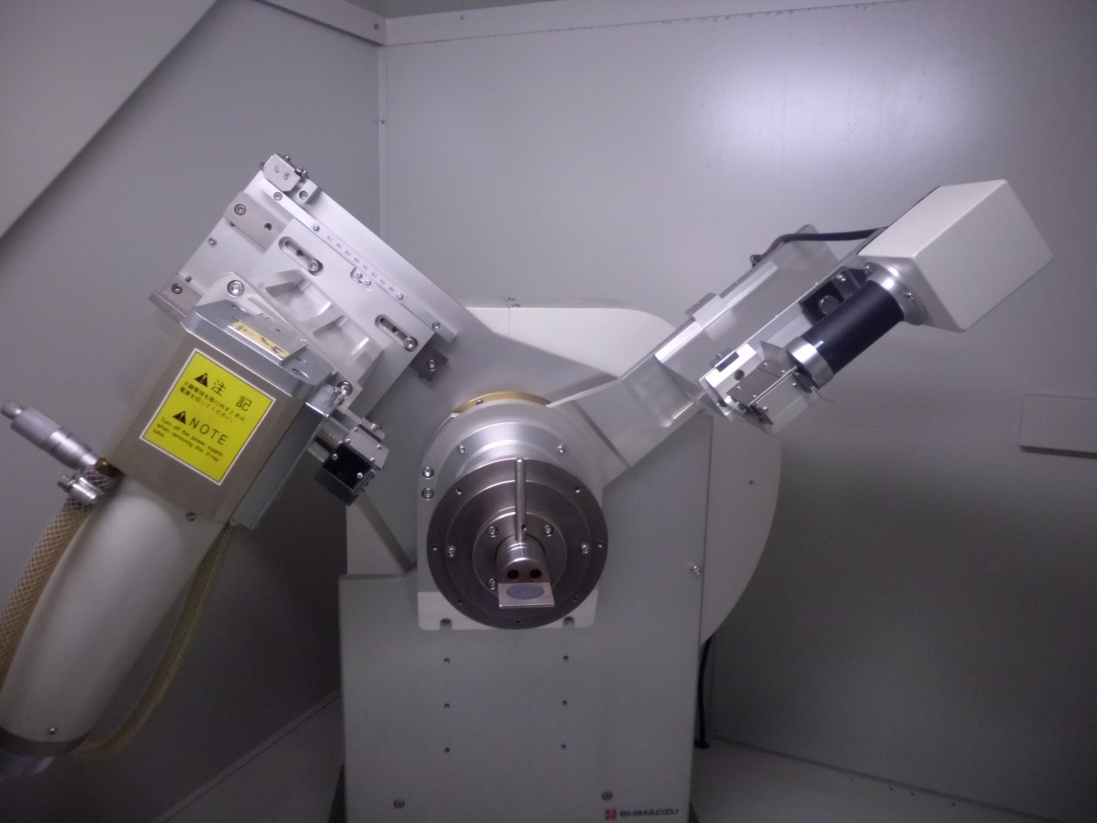 Alat uji XRD (X-Ray Diffraction)